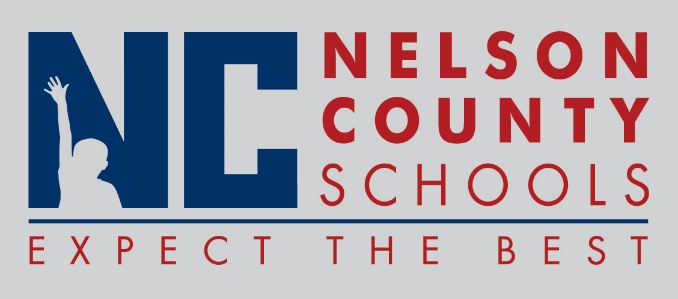 Decision PaperRECOMMENDATION:   	Approve request to change bus driver and mechanic pay as presented.RECOMMENDED MOTION:  	I move that the Nelson County Board of Education approve as presented.To:Nelson County Board of EducationFrom:Tim Hockensmith, Chief Operating Officercc:Dr. Anthony Orr, SuperintendentDate:Re:Bus Driver/Mechanic Pay Rate Change